КомитетВерховного Совета Приднестровской Молдавской Республикипо вопросам АПК, транспорту, строительству, природным ресурсам и экологииЗаседание № 78                                                                          от 15 сентября 2020 годаНачало заседания Комитета                                                   в 13:00Место проведения – on-lineПриглашенные:Мартынов Александр Владимирович Кипяткова Анастасия Геннадьевна Касап Станислав МихайловичЭвальд Владимир МихайловичПредставитель Счетной палаты ПМРПрокурор Приднестровской Молдавской Республики Беркович Владимир МоисеевичПредставитель Общественной палаты ПМРКоваль Ефимий Михайлович – 1528 (VI), 1770 (VI), 1786 (VI)Пилькова Людмила Васильевна – 1528 (VI), 1770 (VI)Марарескул Владислав Анатольевич – 1528 (VI)Кирова Татьяна Петровна 1786 (VI)Баденко Максим Николаевич 1770 (VI)Оболоник Сергей Анатольевич - 1786 (VI)Депутаты:1. Баев О.М.2. Писаренко С.А.3. Ярыч И.Т.4. Неделков И.В.В случае отсутствия субъекта права законодательной инициативы или его официального представителя, предлагаемый им законопроект и/или проект постановления снимается с рассмотрения. К рассмотрению законодательной инициативы прилагается проект решений Комитета ВС ПМР по вопросам агропромышленного комплекса, транспорту, строительству, природным ресурсам и экологии. Все материалы на заседание Комитета Верховного Совета Приднестровской Молдавской Республики по вопросам АПК, транспорту, строительству, природным ресурсам и экологии.Материалы: all\КОМИТЕТ ПО АПК/2020/июль/К-78I. Рассмотрение законопроектов по которым Комитет является ответственным:1. Папка 1786 (VI) Проект закона ПМР «О внесении дополнения в Закон Приднестровской Молдавской Республики «Об основах налоговой системы в Приднестровской Молдавской Республике» (I чтение) исп. Остроухова Л.А.Автор – Правительство ПМР.Отв/к – О.С. Леонтьев.Официальные представители – Кирова Т.П., Оболоник С.А., Коваль Е.М. Докладчик – Правительство ПМР2. Папка 1528 (VI) Проект закона ПМР «О внесении изменения в Закон ПМР «О платежах за загрязнение окружающей природной среды и пользование природными ресурсами» (II чтение). Исп. Радулов И.Д.Автор – Правительство ПМР.Отв/к – О.С. Леонтьев.Официальные представители – Коваль Е.М., Пилькова Л.В.,           Марарескул В.А. Докладчик – О.С. Леонтьев.3. Папка 1770 (VI) Проект закона ПМР «О внесении изменения и дополнения в Закон Приднестровской Молдавской Республики «О платежах за загрязнение окружающей природной среды и пользование природными ресурсами» (I чтение) исп. Лужанская В.Е. Автор – Правительство ПМР.Отв/к – О.С. Леонтьев.Официальные представители – Коваль Е.М., Пилькова Л.В., Баденко М.Н.Докладчик – Правительство ПМРПредседатель Комитета по вопросам АПК, транспорту, строительству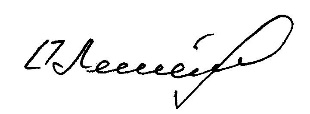 природным ресурсам и экологии                                      О.С. Леонтьев